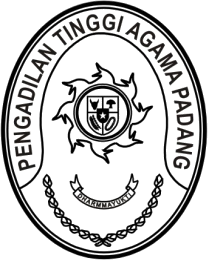 MAHKAMAH AGUNG REPUBLIK INDONESIADIREKTORAT JENDERAL BADAN PERADILAN AGAMAPENGADILAN TINGGI AGAMA PADANGJalan By Pass KM 24, Batipuh Panjang, Koto TangahKota Padang, Sumatera Barat 25171 www.pta-padang.go.id, admin@pta-padang.go.idNomor     	: 3256/KPTA.W3-A/DL1.10/XII/2023	2 Januari 2024Hal	: BiasaLampiran	: -Perihal	:	Pakta IntegritasYth. Wakil Ketua PTA Padang;Hakim Tinggi PTA Padang;Pejabat Struktural dan Fungsional PTA Padang;Pegawai PTA Padang.Assalamu’alaikum Wr. WbDengan ini kami undang Saudara untuk mengikuti penandatanganan Pakta Integritas Pengadilan Tinggi Agama Padang yang akan dilaksanakan pada hari, tanggal		: Selasa, 8 Januari 2024	waktu		: 09.00 WIB s.d. selesai 	tempat		: Pengadilan Tinggi Agama Padang			  Jalan By Pass KM 24, Batipuh Panjang, Koto Tangah, Kota Padang Acara			: Penandatanganan Pakta IntegritasDemikian disampaikan dan terima kasih.WassalamKetuaAbd. Hamid PulunganTembusan:1. Pelaksana Tugas Sekretaris Mahkamah Agung RI;2. Pelaksana Tugas Direktur Jenderal Badan Peradilan Agama Mahkamah Agung RI.